 ЗАДАЧИ: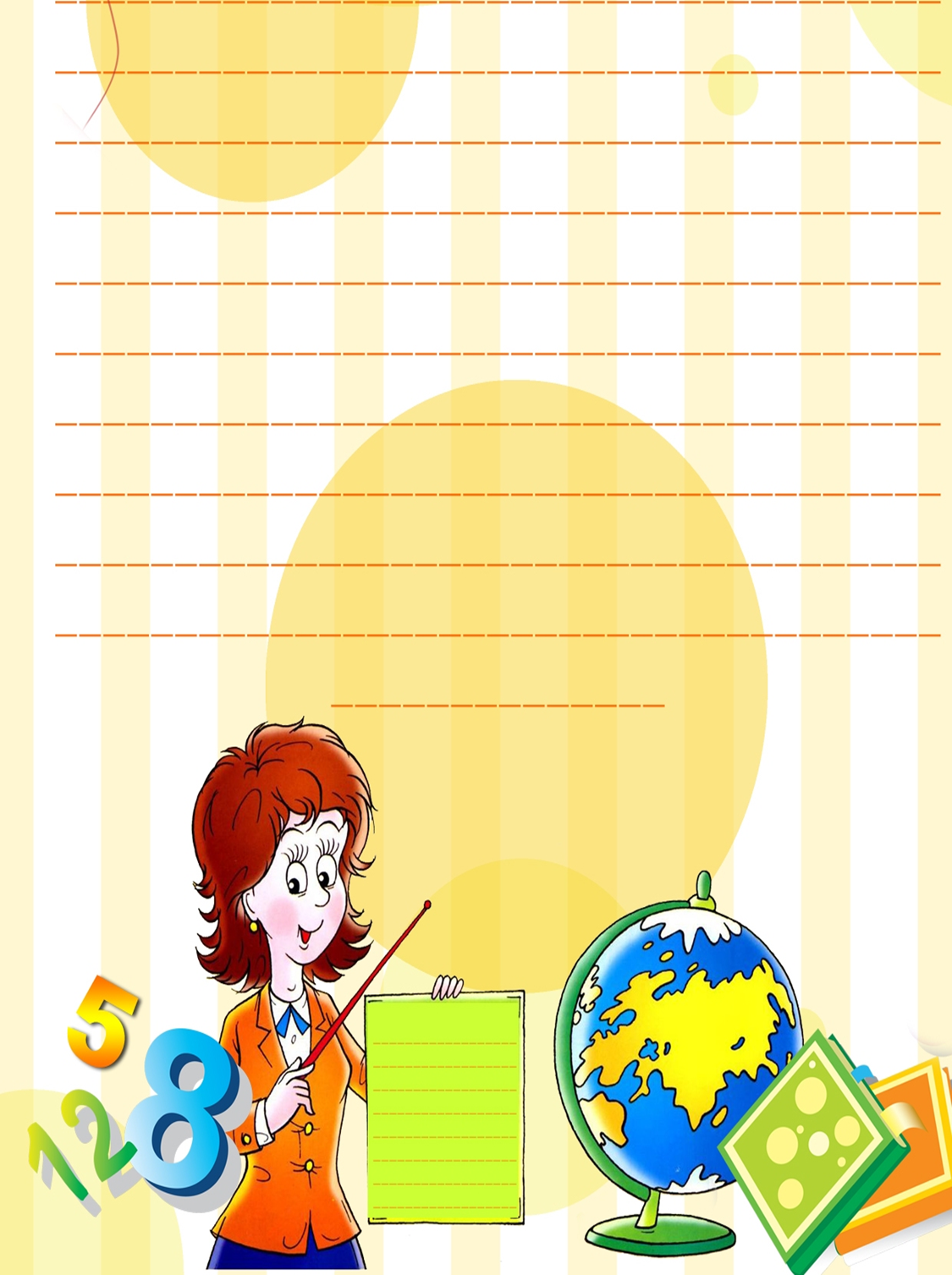 1. Рассказать об особенностях первых дней пребывания ребенка в детском саду.2.Научить родителей адекватным способам взаимодействия с ребенком в период адаптации3.Изучить индивидуальные особенности детей, поступающих в ДОУ (на основе анкетирования).4. Способствовать сплочению родительского коллектива, формированию доверительных отношений между родителями и педагогами.Участники: дети раннего возраста, не посещающие детский сад, их родители, специалисты.Материал: корзина с грецкими орехами, сухой бассейн, раздаточный теоретический и практический материал для родителей и детей.     Ход встречи:Сообщение на тему: «Особенности адаптации». 	Как примут ребёнка в детском коллективе? Какие отношения сложатся у него с воспитателем? Не будет ли малыш часто болеть? Насколько быстро он привыкнет, адаптируется в новой среде? Привычные родительские тревоги и волнения. Такие же проблемы выступают и перед воспитателем, принимающим в свою группу новичков. Особого внимания с этой точки зрения требуют те малыши, которым впервые предстоит перейти из достаточно замкнутого семейного круга в мир широких социальных контактов. Дело в том, что в этот период интенсивно развивается организм, созревают психические процессы. А на этапе становления дети в наибольшей степени подвержены колебаниям и даже срывам. От того, насколько малыш в семье подготовлен к переходу в дошкольное учреждение, зависит и течение адаптационного периода (который может продолжаться иногда и полгода), и его дальнейшее развитие. Задача родителей заключается в том, чтобы не только обеспечить необходимый физический уход, но и способствовать наиболее полному развитию его психики, которое изначально построено на определенных закономерностях взаимодействия его с взрослыми. Знание этих закономерностей, применение их в практике семейного воспитания создадут условия и для благополучного включения ребёнка в новую социальную среду. Что же такое адаптация? Адаптация – это сложный процесс приспособления (привыкания)  организма к новым условиям.          Для многих детей приход в детский сад – это первый сильный стресс в их жизни; привыкание проходит бурно и более или менее продолжительно. Некоторые дети привыкают к детскому саду быстро, без каких-либо изменений в привычном поведении.         С поступлением ребёнка в дошкольное учреждение в его жизни происходит множество изменений: строгий режим дня, отсутствие родителей в течение 9 и более часов, новые требования к поведению, постоянный контакт со сверстниками, новое помещение, таящее в себе много неизвестного, другой стиль общения. Все эти изменения обрушиваются на ребёнка одновременно, создавая для него стрессовую ситуацию, которая без специальной организации может привести к невротическим реакциям, таким, как капризы, страхи, отказ от еды, частые болезни, и т.д.Упражнение «Орехи»Всем участникам предлагается выбрать из корзинки по 1 грецкому ореху, внимательно рассмотреть его и положить обратно. Ведущий перемешивает орехи и предлагает участникам отыскать именно свой орех. Ведущий: «Несмотря на то, что на первый взгляд все орехи одинаковы, у каждого есть свои неповторимые особенности – так и каждый ребёнок неповторим… »Памятки родителям «Уровни адаптации». Родителям предлагается по симптоматике определить, к какому уровню относится описание – к лёгкому, к среднему или тяжёлому.Уровни адаптации: тяжёлый, средний, лёгкий.1. В период адаптации к детскому дошкольному учреждению дети проявляют тревогу, беспокойство. Дома у них выраженное отрицательное, негативное отношение к воспитателю и сверстникам, мал опыт общения, они находятся на попечении всех родных по очереди, поэтому не привыкли самостоятельно занять себя ни на минуту. Требуют к себе постоянного внимания со стороны воспитателя, не замечают сверстников, к тому же в силу своего возраста сверстники не могут ярко продемонстрировать своё положительное  отношение к ним, уровень игровых умений не высок, низкий уровень сформированности самостоятельности. В течение дня практически не меняется эмоциональное состояние (бездеятельность, плач, требуют утешения, безучастно сидят, с детьми в контакт не вступают). Тяжёлый уровень адаптации (от 2 до 6 месяцев). 2. Дети этого уровня характеризуются привыканием к детскому саду, адекватным поведением: наблюдают за действиями взрослых и сверстников, сторонятся их, впоследствии подражают им, в первые дни плачут, вспоминают родителей после их ухода, а в течение дня играют со сверстниками, общаются с взрослыми. У таких детей сформированы навыки самообслуживания, они ищут контакты со сверстниками, спокойны, активно играют. Средний уровень адаптации (20-40 дней). 3. При ознакомлении с окружающим легко включается в предметную, самостоятельную деятельность или игру. В игре могут играть как самостоятельно, так и со сверстниками. Быстро устанавливают контакт с взрослыми. Могут занять себя содержательной игрой, не чувствуя себя беспомощным, так как самостоятельны, навыки самообслуживания сформированы. В течение дня смеются, ликуют, поют, радостно бегут навстречу сверстникам, воспитателям. Лёгкий уровень адаптации (10-15 дней). Причины тяжёлой адаптации к условиям ДОУ1. Отсутствие в семье режима, совпадающего с режимом детского сада;2. Наличие у ребёнка своеобразных привычек;3. Неумение занять себя игрушкой;4. Несформированность элементарных культурно-гигиенических навыков;5. Отсутствие опыта общения с незнакомыми людьми.Взрослым необходимо помочь детям преодолеть стресс поступления и успешно адаптироваться в дошкольном учреждении. Дети раннего возраста эмоциональны, впечатлительны. Им свойственно быстро заражаться сильными как положительными, так и отрицательными эмоциями взрослых и сверстников, подражать их действиям. Эти особенности и должны использоваться вами при подготовке ребёнка в детский сад. Очень важно, чтобы первый опыт своего пребывания в детском саду ребёнок приобрёл при поддержке близкого человека.          Безусловно, со временем малыш освоится в новой обстановке, познакомится с детьми, с воспитателями, будет ориентироваться в саду. Кто-то с первого дня почувствует себя «как дома», а у кого-то неумение освоиться в новой ситуации приведёт к нежеланию ходить в детский сад, к конфликтам с детьми, воспитателями. Именно поэтому одна из задач адаптационного периода – помочь ребёнку как можно быстрее и безболезненнее освоиться в новой ситуации, почувствовать себя увереннее, хозяином ситуации. А уверенным малыш будет, если узнает и поймёт, что за люди его окружают; в каком помещении он живёт и т.д.Адаптационный период считается законченным, если ребёнок с аппетитом ест, быстро засыпает и вовремя просыпается в бодром настроении, играет один или со сверстниками.Если родителям удалось сформировать у ребёнка навыки самообслуживания, научить играть, общаться со сверстниками, если домашний режим дня малыша совпадает с детсадовским и наметился эмоциональный контакт ребёнка с воспитателем, то адаптационный период будет безболезненным и коротким.В конце встречи родителям выдаются памятки: Общая стратегия воспитания и развития ребенка в семье и ДОУ (Приложение 10)Всего доброго, до новых встреч!